РЕСПУБЛИКА ДАГЕТСАНСОБРАНИЕ ДЕПУТАТОВ МР «ДЕРБЕНТСКИЙ РАЙОН»368600, г.Дербент, ул.Гагарина, 23                                                                                                                                                     8(240) 4-31-75«» 2019г.                                                                                                                                        №РЕШЕНИЕОб утверждении Положения о порядке определения цены продажи земельных участков, находящихся в муниципальной собственности муниципального района "Дербентский район", при заключении договоров купли-продажи земельных участков без проведения торговВ соответствии с пп. 3,п. 2, ст. 39.4 Земельного кодекса Российской Федерации, Федеральным законом от 06.10.2003г. №131-ФЗ «Об общих принципах организации местного самоуправления в Российской Федерации»и Уставом муниципального района «Дербентский район», Собрание депутатов муниципального района «Дербентский район», РЕШИЛО:Утвердить Положение о порядке определения цены продажи земельных участков, находящихся в муниципальной собственности муниципального района "Дербентский район", при заключении договоров купли-продажи земельных участков без проведения торговсогласно приложению.Опубликовать настоящее решение в газете «Дербентские известия» и разметить на официальном сайте администрации муниципального района «Дербентские известия».Настоящее решение вступает в силу со дня его официального опубликования в газете «Дербентские известия».Председатель Собрания депутатовМР «Дербентский район»                                                        М.А. СемедовПРОЕКТУтвержденорешением Собрания депутатовМР «Дербентский район»от «»   2019 г. № /ПОЛОЖЕНИЕо порядкеопределения цены продажи земельных участков, находящихся в муниципальной собственности муниципального района "Дербентский район", при заключении договоров купли-продажи земельных участков без проведения торговОбщие положения1.1. Настоящий Порядок определения цены продажи земельных участков, находящихся в муниципальной собственности муниципального района "Дербентский район", при заключении договоров купли-продажи земельных участков без проведения торгов (далее - Порядок) разработан в соответствии со статьей 39.4 Земельного кодекса Российской Федерации и устанавливает в случаях, предусмотренных законодательством Российской Федерации, порядок определения цены земельного участка, находящегося в муниципальной собственности муниципального района "Дербентский район" при заключении договора купли-продажи данного земельного участка без проведения торгов (далее - земельный участок).Порядок определения цены продажи земельных участков, находящихся в муниципальной собственности муниципального района "Дербентский район"2.1. Установить следующий порядок определения цены продажи земельных участков, находящихся в муниципальной собственности муниципального района "Дербентский район", при заключении договоров купли-продажи земельных участков без проведения торгов, если иное не установлено федеральными законами:1) цена продажи земельного участка определяется в размере егокадастровой стоимости, действующей на момент обращения заявителя, заисключением случаев, предусмотренных подпунктами 2-4 п. 2.1.;2) цена продажи земельного участка определяется в размере 3 процентовего кадастровой стоимости, действующей на момент обращения заявителя, при продаже земельного участка, образованного в результате разделаземельного участка, предоставленного некоммерческой организации,созданной гражданами для комплексного освоения территории в целяхиндивидуального жилищного строительства, и относящегося к имуществуобщего пользования этой некоммерческой организации;3) цена продажи земельного участка определяется в размере 2,5 процентакадастровой стоимости земельного участка, действующей на моментобращения заявителя:а) при продаже собственникам зданий, сооружений либо помещений в них вслучае, если в период с 30 октября 2001 года до 1 июля 2012 года вотношении таких земельных участков осуществлено переоформление правапостоянного (бессрочного) пользования на право аренды, и в случаях,предусмотренных пунктом 2.2 статьи 3 Федерального закона от 25 октября2001 года N 137-ФЗ "О введении в действие Земельного кодекса РоссийскойФедерации";б) при продаже земельного участка гражданам, являющимсясобственниками отдельно стоящих жилых домов с количеством этажей неболее чем три, предназначенных для проживания одной семьи (объектыиндивидуального жилищного строительства), расположенных наприобретаемых земельных участках, в случаях, предусмотренных статьей39.20 Земельного кодекса Российской Федерации;4) цена земельного участка при продаже крестьянскому (фермерскому)хозяйству или сельскохозяйственной организации в случаях, установленныхФедеральным законом от 24 июля 2002 года N 101-ФЗ "Об обороте земельсельскохозяйственного назначения", определяется в следующем размере:15 процентов кадастровой стоимости земельного участка в случае, если смомента заключения договора аренды земельного участка либо передачиправ и обязанностей по договору аренды земельного участка не истеклодесять лет;10 процентов кадастровой стоимости земельного участка - по истечениидесяти лет с момента заключения договора аренды земельного участка либопередачи прав и обязанностей по договору аренды земельного участка;5 процентов кадастровой стоимости земельного участка - по истечениипятнадцати лет с момента заключения договора аренды земельного участкалибо передачи прав и обязанностей по договору аренды земельного участка;5) цена продажи земельного участка определяется в размере 15 процентовкадастровой стоимости земельного участка, действующей на моментобращения заявителя:а) при продаже земельного участка, предназначенного для ведениясельскохозяйственного производства и переданного в аренду гражданину илиюридическому лицу, этому гражданину или этому юридическому лицу поистечении трех лет с момента заключения договора аренды с этимгражданином или этим юридическим лицом либо передачи прав иобязанностей по договору аренды земельного участка этому гражданину илиэтому юридическому лицу при условии отсутствия у уполномоченного органаинформации о выявленных в рамках государственного земельного надзора инеустраненных нарушениях законодательства Российской Федерации прииспользовании такого земельного участка в случае, если этим гражданиномили этим юридическим лицом заявление о заключении договора купли-продажи такого земельного участка без проведения торгов подано до дняистечения срока указанного договора аренды земельного участка;б) при продаже земельного участка гражданам для индивидуальногожилищного строительства, ведения личного подсобного хозяйства в границахнаселенного пункта, садоводства, гражданам или крестьянским (фермерским)хозяйствам для осуществления крестьянским (фермерским) хозяйством егодеятельности в соответствии со статьей 39.18 Земельного кодексаРоссийской Федерации;в) при продаже земельного участка, расположенного в границах населенногопункта и предназначенного для ведения сельскохозяйственного производства,на котором отсутствуют здания или сооружения, и если такой земельныйучасток предоставлен сельскохозяйственной организации или крестьянскому(фермерскому) хозяйству на праве постоянного (бессрочного) пользованияили на праве пожизненного наследуемого владения.И.о. главы муниципального района«Дербентский район»                                Шихиев Ф. Ш. ПРОЕКТ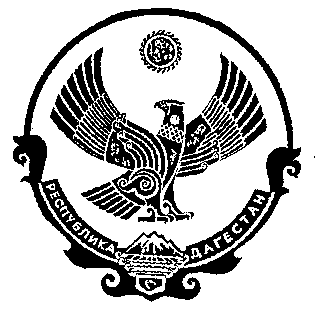 